Uchwała Nr XXXIV/253/2018Rady Powiatu Mławskiegoz dnia 28 maja 2018 rokuzmieniająca uchwałę w sprawie ustalenia godzin pracy oraz dyżurów aptek ogólnodostępnych   na terenie Powiatu Mławskiego na 2018 rokNa podstawie art. 12 pkt  1 i  11 ustawy z dnia 5 czerwca 1998 r. o samorządzie powiatowym (Dz. U. z 2017 r.  poz. 1868 ze zm.) oraz  art. 94 ust. 2 ustawy z dnia 6 września 2001 r. - Prawo farmaceutyczne (Dz. U. z 2017 r. poz. 2211 ze  zm.), po zasięgnięciu opinii  Burmistrza Miasta Mława i wójtów z powiatu mławskiego oraz Okręgowej Izby Aptekarskiej w Warszawie, Rada Powiatu Mławskiego uchwala co następuje:§ 1 W rozkładzie godzin pracy aptek ogólnodostępnych na terenie Powiatu Mławskiego na 2018r. stanowiącym  załącznik Nr 1 do Uchwały Nr XXIX/207/2017 Rady Powiatu Mławskiego z dnia            30 listopada 2017r.w sprawie ustalenia godzin pracy oraz dyżurów aptek ogólnodostępnych na terenie Powiatu Mławskiego na 2018 rok,  dokonuje się następującej zmiany:w poz. nr 1 godziny pracy apteki mieszczącej się w Mławie przy ulicy Spichrzowej 4 w rubryce „poniedziałek - piątek” apteka czynna w godzinach 08:00 – 18:00, w rubryce „sobota” apteka czynna w godzinach 09:00 – 16:00 §2Wykonanie uchwały powierza się Zarządowi Powiatu Mławskiego.§3Uchwała wchodzi w życie po upływie 14 dni od dnia jej opublikowania w Dzienniku Urzędowym Województwa Mazowieckiego.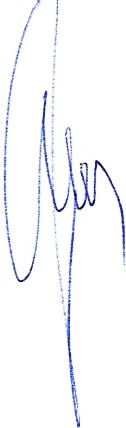 Przewodniczący Rady PowiatuHenryk AntczakUzasadnienie W związku z otrzymaną informacją o zmianie godzin pracy apteki mieszczącej się w Mławie przy ulicy Spichrzowej 4, zaistniała konieczność wprowadzenia  zmiany w załączniku Nr 1 do Uchwały Nr XXIX/207/2017 Rady Powiatu   z dnia 30 listopada 2017r. w sprawie ustalenia godzin pracy oraz dyżurów aptek ogólnodostępnych na terenie Powiatu Mławskiego na 2018r.W piśmie otrzymanym od Wiceprezesów Zarządu Spółki  Remedium W. Pazik,                               Z. Kornatowska sp. z o.o. zawarta jest informacja, że od dnia 01 maja 2018r. apteka mieszcząca się przy ulicy Spichrzowej  4  w Mławie będzie czynna w godzinach : poniedziałek – piątek 08:00 – 18:00 oraz w soboty w godzinach  09:00 – 16:00. W związku z powyższym podjęcie przez Radę Powiatu uchwały w proponowanym brzmieniu jest zasadne.